HORTICULTURA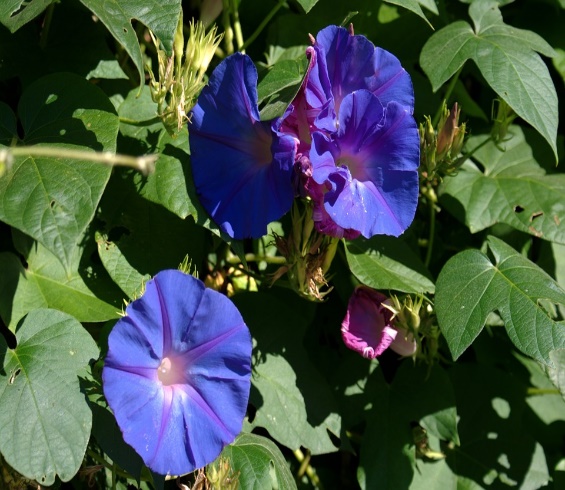 ARBUSTOS PERENNES Ipomea purpÚrea Campanita morada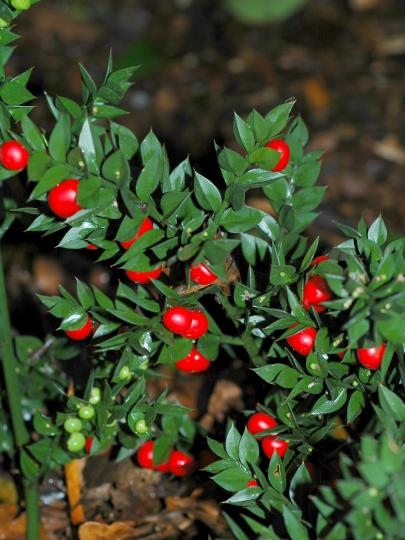 Ruscus auleatus 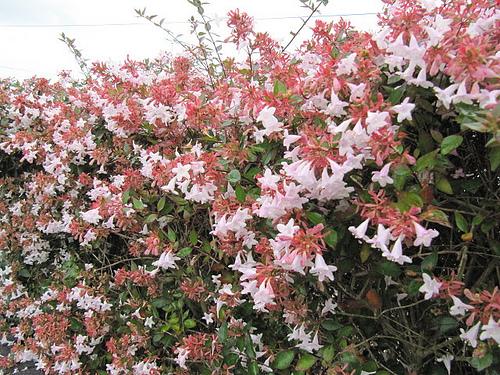                                                            Abelia grandiflora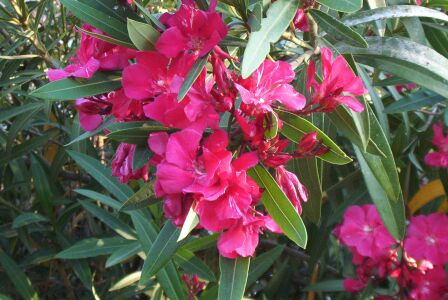 Nerium oleander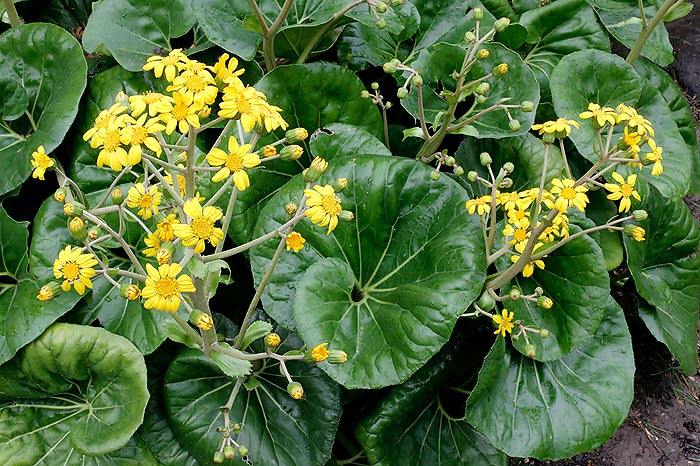                                            Ligularia   tussilanginea 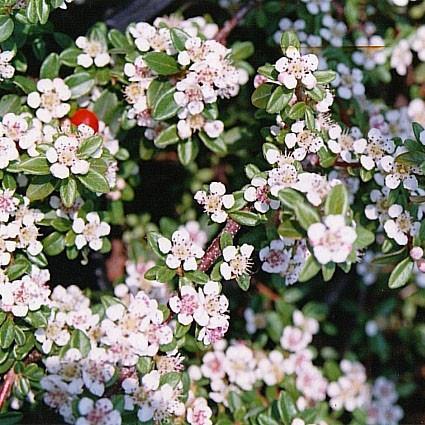                Salicifolius Cotoneaster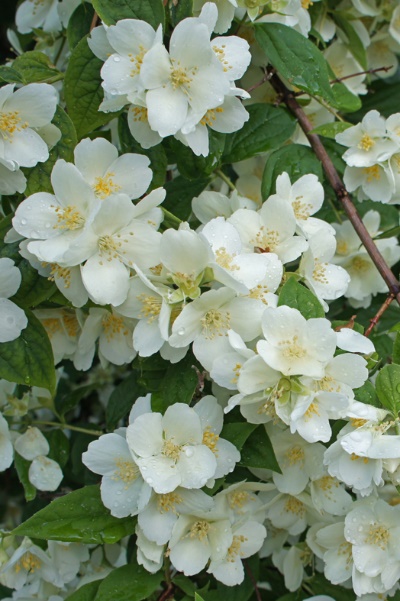 Philadelphus coronaries Celindo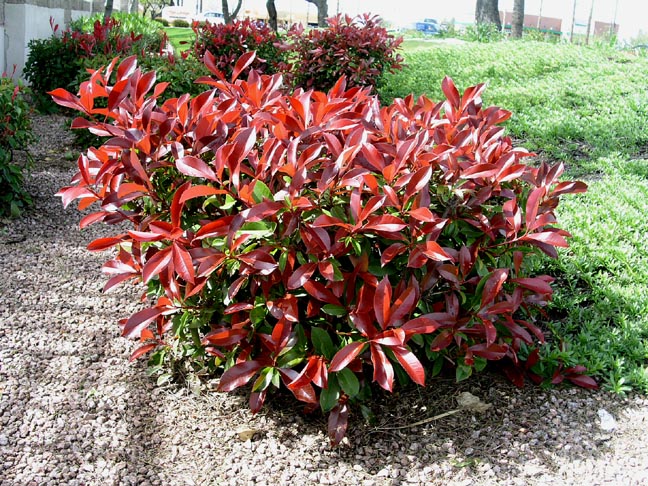                                                                Photinia Fraseri 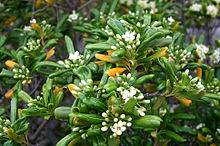 Pitosporum Tobira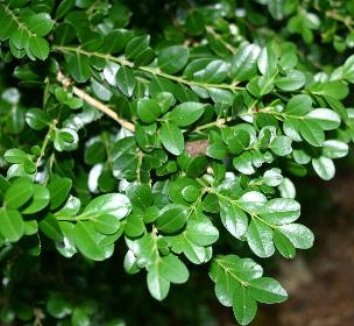                       Buxus MicrophyllaHybiscus rosa-sinensis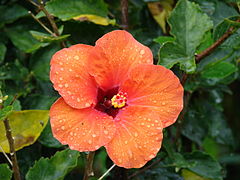 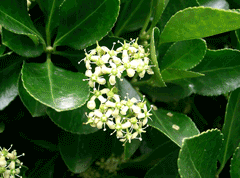                       Euonymus japonicum 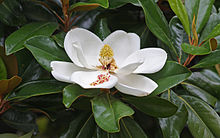    Magnolia grandiflora 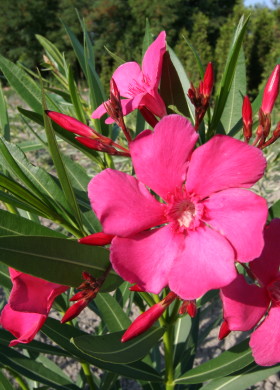                                  Nerium oleander 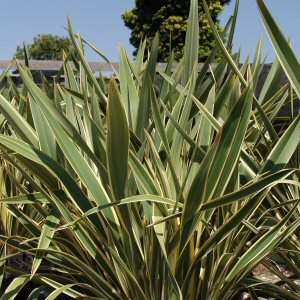 Phormium Tenax variegata 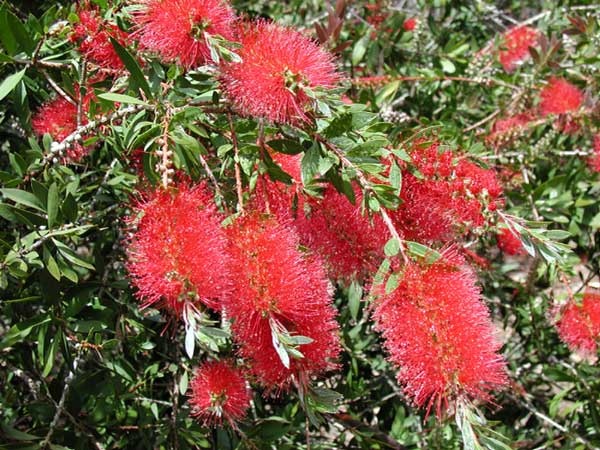                           Callistemon laevis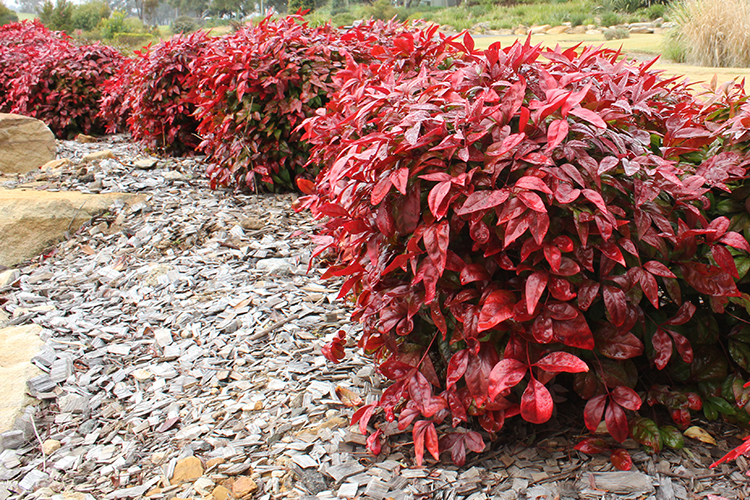 Nandina domestica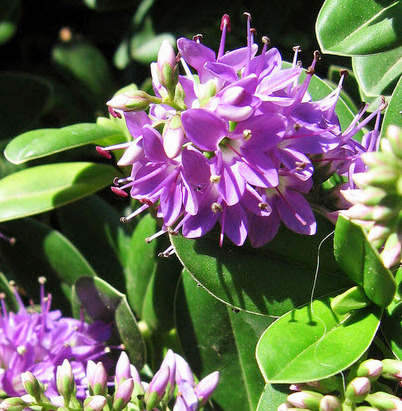 Hebe speciosa                                                                       Rhododendron  japonicum 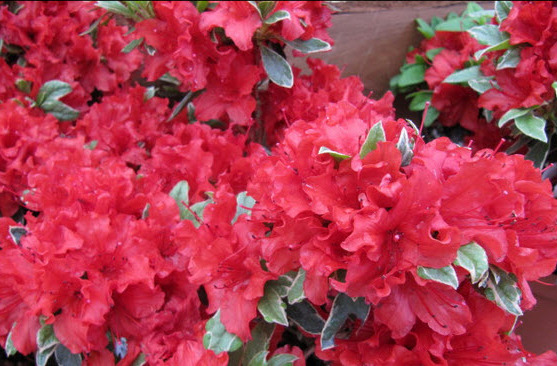 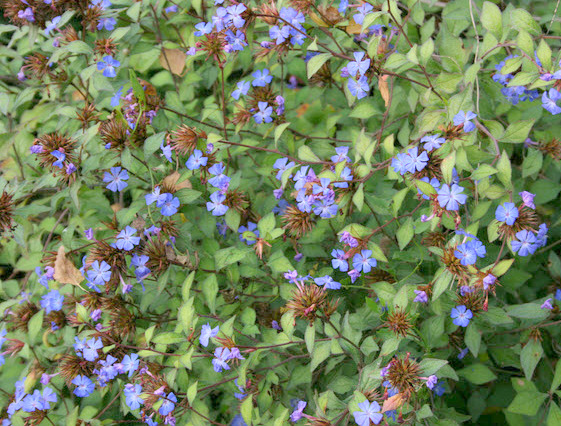                                             Ceratostigma  willmottianumNasrallah - I. Aguilar